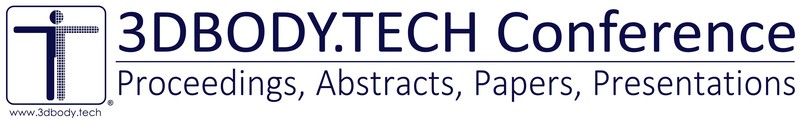 3DBODY.TECH PROCEEDINGS ORDER FORMPlease fill this form, save it and send it by e-mail to: info@3dbody.tech.You will then receive by e-mail an invoice with details for the payment.Billing/shipping address:Name:		     Company:	     Address:	     Proceedings:Please select the proceedings you wish to order:  3DBODY.TECH 2022, Lugano, Switzerland, 25-26 Oct. 202250 CHF     USB drive (+5 CHF + shipping costs),    FTP download 3DBODY.TECH 2021, Lugano, Switzerland, 19-20 Oct. 202150 CHF     USB drive (+5 CHF + shipping costs),    FTP download 3DBODY.TECH 2020, Online/Virtual, 17-18 Nov. 202050 CHF     USB drive (+5 CHF + shipping costs),    FTP download 3DBODY.TECH 2019, Lugano, Switzerland, 22-23 Oct. 201950 CHF     USB drive (+5 CHF + shipping costs),    FTP download 3DBODY.TECH 2018, Lugano, Switzerland, 16-17 Oct. 201850 CHF     USB drive (+5 CHF + shipping costs),    FTP download 3DBODY.TECH 2017, Montreal QC, Canada, 11-12 Oct. 201750 CHF     USB drive (+5 CHF + shipping costs),    FTP download 3DBST 2016, Lugano, Switzerland, 30 Nov.-1 Dec. 201650 CHF     USB drive (+5 CHF + shipping costs),    FTP download 3DBST 2015, Lugano, Switzerland, 27-28 Oct. 201550 CHF     USB drive (+5 CHF + shipping costs),    FTP download 3DBST 2014, Lugano, Switzerland, 21-22 Oct. 201450 CHF     USB drive (+5 CHF + shipping costs),    FTP download 3DBST 2013, Long Beach CA, USA, 19-20 Nov. 201350 CHF     USB drive (+5 CHF + shipping costs),    FTP download 3DBST 2012, Lugano, Switzerland, 16-17 Oct. 201250 CHF     USB drive (+5 CHF + shipping costs),    FTP download 3DBST A2012, Tokyo, Japan, 17-18 Apr. 201250 CHF     USB drive (+5 CHF + shipping costs),    FTP download 3DBST 2011, Lugano, Switzerland, 25-26 Oct. 201150 CHF     USB drive (+5 CHF + shipping costs),    FTP download 3DBST 2010, Lugano, Switzerland, 19-20 Oct. 201050 CHF     USB drive (+5 CHF + shipping costs),    FTP downloadPayment method: Bank transfer with IBAN & SWIFT/BIC on CHF/EUR/USD Swiss bank account Credit card (VISA, MasterCard, AMEX, Diners), by secure e-payment, +6% fees PayPal and other credit cards through PayPal payment system, +6% feesPreferred currency of the invoice and payment: CHF (Swiss Francs),     EUR (Euro),     USD (US Dollars),   Notes:	∙ The prices are in Swiss Francs (CHF).	∙ For invoices in EUR or USD, the current exchange rates will be applied.∙ Shipping costs will be calculated according to the ordered items and shipping address.HOMETRICA CONSULTING - Dr. Nicola D’ApuzzoContrada Maggiore 2, CH-6612 Ascona, Switzerland